OBĚHOVÁ SOUSTAVAproudění krve v našem těle zajišťuje oběhová soustavaoběhovou soustavu tvoří – srdce, cévy, krevsrdce a cévy umožňují neustálý průtok krvesrdce je sval pracující stejně jako pumpaza 1 minutu můžeme napočítat 70 až 80 tepůkrev je rozváděna po těle cévaminejmenší cévy jsou krevní vlásečnicecévy, které rozvádějí převážně okysličenou krev ze srdce, nazýváme tepnycévy, které vracejí převážně odkysličenou krev zpět do srdce, nazýváme žílykrev je pro lidské tělo velmi důležitá – rozvádí do těla kyslík, živiny a další látky (např. vitamíny); odvádí z těla oxid uhličitý a jiné škodlivé látkyv těle člověk je 5 – 6 litrů krvekrev obsahuje krevní plazmu, červené krvinky, bílé krvinky, krevní destičkykaždý máme krev určité krevní skupiny (A, B, AB, 0)ÚKOL: Zkus se zeptat rodičů, jakou máš krevní skupinu.Moje krevní skupina je _______________________________ .ÚKOL: Zkus na internetu zjistit, kdo objevil krevní skupiny.Krevní skupiny objevil ____________________________________________________. TRÁVICÍ SOUSTAVA - zajišťuje příjem potravy a její zpracování - tvoří ji: dutina ústní (jazyk + slinné žlázy=rozmělnění potravy) => hltan => jícen => žaludek (promíchání s žaludečními šťávami+další rozmělnění)=> tenké střevo => tlusté střevo => konečník obrázek v učebnici na str. 60  - k rozžvýkání potravy slouží  ZUBY - děti mají 20 mléčných zubů - dospělý má 32 zubů 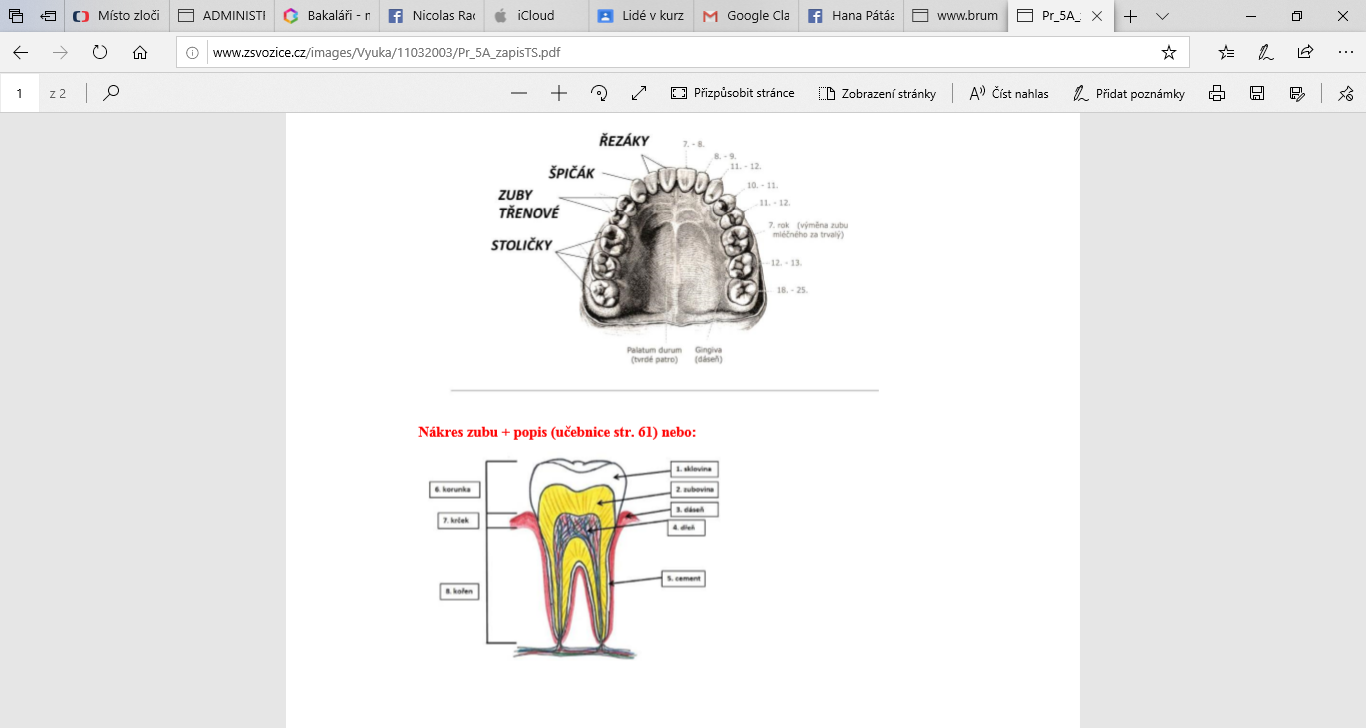  TRÁVICÍ SOUSTAVA Úkolem trávicí soustavy je rozložit potravu na tak malé kousky, aby je krev mohla roznášet po těle. Doplň do textu slova z nabídky: tenké střevo, řitní otvor, ústech, hltanem a jícnem, úst, konečníku, žaludku, konečník, tlustého střeva  Cesta potravy od ............................ke ..................................trvá mnoho hodin, i celý den.  V ................................... rozkoušeme jídlo zuby a promícháme se slinami. ................................. a ...................................sklouzne potrava do žaludku. V ..................................... se potrava smíchá se žaludečními šťávami. Tyto šťávy udělají z jídla jemnou kaši. Tekutiny projdou žaludkem velmi rychle, tuhá strava zůstává 2 - 4 hodiny. Natrávená potrava se dostává  dále do tenkého střeva. ....................................................je dlouhé několik metrů. Živiny, vitamíny a minerály přecházejí do krve. Do ....................................... přichází voda a zbytek potravy. Zde zůstávají až 10 hodin. Postupně se zahušťují a působením bakterií a kvašením z nich vznikají výkaly, které se přes ....................................... a ...........................................vylučují z těla ven. Játra jsou největší žlázou lidského těla. Jsou zásobárnou živin a vitamínů. Játra jsou nezbytná pro život, při jejich poškození člověk  umírá. Slinivka břišní produkuje enzymy, které se podílejí na trávení.Strava (potravinová pyramida co by měla obsahovat zdravá výživa)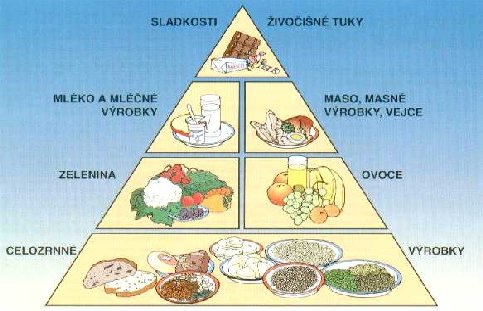 